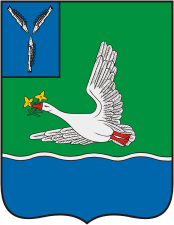 КОНТРОЛЬНО-СЧЕТНАЯ КОМИССИЯМАРКСОВСКОГО МУНИЦИПАЛЬНОГО РАЙОНАСАРАТОВСКОЙ ОБЛАСТИ413090, Саратовская обл., г. Маркс, пр. Ленина, д. 18,тел.: (84567) 5-53-87, 5-16-69, факс: (84567) 5-11-72, e-mail: ksk-mmr@mail.ruот 19 апреля 2021  года  № 65                                                        Председателю Собрания                                                                                                       Марксовского муниципального района                                                                                                       Н.А.КосаревуОтчетпроверки финансово-хозяйственной деятельностиОтдела по вопросам материально-технического обеспечения комитета образования администрации Марксовского муниципального района.В соответствии с Положением о Контрольно-счетной комиссии Марксовского муниципального района, руководствуясь Уставом Марксовского муниципального района,  планом работы на 2021 год, на основании распоряжения № 2р от 03.02.2021г.   председателем контрольно – счетной комиссии ММР  Михеевой Т.Н., заместителем председателя контрольно – счетной комиссии ММР  Марютиной М.В., аудитором контрольно – счетной комиссии  ММР Кадырбаевой В.И., инспектором контрольно – счетной комиссии ММР Ахмедовой Т.Г.  проведена проверка финансово-хозяйственной деятельности Отдела по вопросам материально-технического обеспечения комитета образования администрации     Марксовского  муниципального района за период с 01.01.2020 г. по 31.12.2020 года. Цель проведения проверки –– осуществление контроля за правильностью расходования и целевым использованием бюджетных средств и средств, полученных от приносящей доход деятельности, поступивших на содержание учреждения, за соблюдением требований указов Президента РФ, Федеральных законов, постановлений Правительства РФ, инструкций и указаний Минфина, ФНС в части вопросов, относящихся к финансово – хозяйственной деятельности бюджетного учреждения, за правильностью ведения бухгалтерского учета и составления отчетности, нормативных актов Саратовской области, Марксовского муниципального района.Проверкой установлено:Согласно представленного к проверке Устава, утвержденного заместителем главы администрации, председателем комитета образования, зарегистрированного в МИФНС России № 19 по Саратовской области 30 сентября 2016 года:- ОГРН 1076443001106,  ГРН  21664518221930, ИНН 6443019273, КПП 644301001.Отдел по вопросам материально-технического обеспечения комитета образования администрации Марксовского муниципального района Саратовской области (далее – ОВМТО комитета образования АММР) создан при комитете образования администрации Марксовского муниципального района Саратовской области, как структурное подразделение для материально – технического обеспечения, транспортного обеспечения, обеспечения чистоты и порядка в зданиях комитета образования и структурных подразделений комитета образования.Отдел по вопросам материально-технического обеспечения комитета образования администрации     Марксовского  муниципального района Саратовской области является казенным учреждением, созданным путем изменения типа уже существующего отдела по вопросам материально-технического обеспечения комитета образования администрации Марксовского муниципального района Саратовской области. ОВМТО комитета образования АММР финансируется полностью из бюджета Марксовского муниципального района.Собственником имущества, закрепленного за ОВМТО комитета образования АММР на праве оперативного управления, является Марксовский муниципальный район Саратовской области, в лице администрации Марксовского муниципального района Саратовской области. Учредителем ОВМТО комитета образования АММР, созданного на базе имущества, находящегося в муниципальной собственности, является комитет образования администрации Марксовского муниципального района Саратовской области.Отношения между органом, осуществляющим функции и полномочия Учредителя, в пределах переданных ему полномочий, регулируются настоящим Уставом, Положением «О комитете образования  администрации Марксовского муниципального района», утвержденным постановлением администрации Марксовского муниципального района Саратовской области от 16.12.2014 года № 3166, Договором, заключаемым в соответствии с действующим законодательством Российской Федерации.Организационно-правовая форма ОВМТО комитета образования АММР – муниципальное учреждение.Тип ОВМТО комитета образования АММР – казенное учреждение.Вид – отдел по вопросам  материально-технического обеспечения.Полное наименование: Отдел по вопросам  материально-технического обеспечения комитета образования  Марксовского  муниципального района Саратовской области».Сокращённое наименование: ОВМТО комитета образования АММР.Местонахождение ОВМТО комитета образования АММР (юридический адрес и фактический адрес): 413090, Саратовская область,  г. Маркс, ул. Коммунистическая, д.41.ОВМТО комитета образования АММР в своей деятельности руководствуется Конституцией РФ, Федеральным законом от  06.10.2003г. № 131-ФЗ «Об общих принципах организации местного самоуправления в Российской Федерации», Федеральным законом  «Об образовании» от 29.12.2012г. № 273-ФЗ,  другими федеральными законами, указами и распоряжениями Президента Российской Федерации, нормативными правовыми актами федеральных органов исполнительной власти, Законом Саратовской области от 28.11.2013г. № 215-ЗСО «Об образовании в Саратовской области» и другими нормативными правовыми актами Саратовской области, нормативными правовыми актами органов местного самоуправления Марксовского муниципального района, приказами  комитета образования администрации Марксовского муниципального района Саратовской области, а также настоящим Уставом.Устав ОВМТО комитета образования АММР является главным правовым актом в системе нормативного регулирования отношений.  ОВМТО комитета образования АММР является юридическим лицом. Учреждение имеет самостоятельный баланс, лицевые счета в органах казначейства, обладает обособленным имуществом на праве оперативного управления и отвечает по своим обязательствам, находящимися в его распоряжении денежными средствами, имеет круглую печать с изображением Герба Марксовского муниципального района, штампы, бланки со своим наименованием.Финансовое обеспечение деятельности  ОВМТО комитета образования АММР осуществляется за счет средств местного бюджета на основании бюджетной сметы, согласованной с директором МУ «ЦБ УО Марксовского района» и утвержденной председателем комитета образования ММР:-на 2020 год  в сумме   -   5 615 600,00 рублей, утвержденной  30.12.2019 года;-на 18.08.2020 года  в сумме   -   5 825 329,00 рублей, утвержденной  19.08.2020 года.ОВМТО комитета образования АММР является юридическим лицом со дня государственной регистрации, обслуживается  МУ «Централизованная бухгалтерия учреждений образования Марксовского района Саратовской области» в соответствии с условиями договора «О ведении бухгалтерского учета» от 31 декабря 2019 года, имеет самостоятельную смету, лицевой счет в финансовом органе администрации Марксовского муниципального района.  Имущество ОВМТО комитета образования АММР принадлежит ему  на праве оперативного управления в соответствии с Гражданским кодексом Российской Федерации.Имущество, закрепленное за ОВМТО комитета образования АММР на праве оперативного управления, а также приобретаемое ОВМТО комитета образования АММР за счет разрешенной  хозяйственной (предпринимательской) деятельности, является муниципальной собственностью администрации Марксовского муниципального района Саратовской области.          В проверяемом периоде руководство деятельностью  ОВМТО комитета образования АММР осуществлял:     -Полищук В.Н. -  начальник ОВМТО с 29.10.2019 года – приказ о назначении № 100-л/с от 28.10.2019 года.    -с 01.02.2021 года на должность начальника отдела по вопросам материально-технического обеспечения комитета образования администрации Марксовского муниципального район назначен Петличенко И.А. – приказ № 5-л/с от 01.02.2021 года.    Полищук В.Н.  уволен 29 января 2021 года на основании Приказа № 4-л/с от 28.01.2021 года «О прекращении действия трудового договора № 3 от 29.10.2019 г.».Организация и ведение бухгалтерского учета осуществляется в соответствии с Законом Российской Федерации от 06 декабря 2011г. № 402-ФЗ «О бухгалтерском учете», приказом 162н от 06.12.2010 г. «Об утверждении Плана счетов бюджетного учета и Инструкции по его применению», бюджетным законодательством, приказами учреждения.Анализ и сопоставление полученных данных годовой бюджетной отчетности с показателями утвержденными решением Собрания ММР о бюджете на отчетный финансовый год и показателями, содержащимися в отчете об исполнении бюджета ОВМТО комитета образования АММР за  отчетный финансовый   2020 год (форма 0503127).                                                                                           Таблица№ 1    Утверждено плановых назначений на 2020 год всего 5 700 990,71 рублей. Расходная часть бюджета   за 2020 год исполнена в сумме 5 589 755,64 рублей, что составляет 98,1% к уточненным плановым назначениям отчетного периода 2020 года.Формирование и изменение лимитов бюджетных обязательств осуществляется на основании «Уведомлений об изменении лимитов бюджетных обязательств и показателей кассового плана по расходам бюджета.Проверка правильности начисления и обоснованности выплаты заработной платы.Аналитический учет расходов по оплате труда ведется в соответствии с требованиями Приказа Министерства  финансов РФ от 06.12.2010 г. № 162н «Об утверждении плана счетов бухгалтерского учета бюджетных учреждений и Инструкции по его применению» на счете 030211000 «Расчеты по заработной плате», на счете 030266000 «Расчеты по прочим выплатам», на счете 030213000 «Расчеты по начислениям на выплаты по оплате труда» в «Журнале операций расчетов по оплате труда № 6» .За проверяемый период 2020  год  оплата труда работников ОВМТО комитета образования АММР осуществлялась на основании:-Положения об оплате труда работников отдела по вопросам материально-технического обеспечения комитета образования администрации Марксовского муниципального района, утвержденного Приказом «Об утверждении Положения об оплате труда» № 46 от 27.09.2018 года; - Положение «О премировании и материальном стимулировании работников отдела по вопросам материально-технического обеспечения комитета образования администрации Марксовского муниципального района Саратовской области» (приложение № 2 к приказу № 46 от 27.09.2018г.).Настоящее Положение об оплате труда работников отдела по вопросам материально-технического обеспечения комитета образования администрации Марксовского муниципального района Саратовской области разработано в соответствии с Трудовым кодексом Российской Федерации и иными нормами действующего трудового законодательства Российской Федерации.За труд в отделе ОВМТО каждый работник получает заработную плату, которая складывается из оклада, надбавки, премии и максимальным размером не ограничивается. Оклад носит постоянный характер и меняется только на основании приказа начальника ОВМТО. В целях поощрения работников за выполненную работу устанавливаются следующие выплаты стимулирующего характера:- надбавка за расширенную зону деятельности, сложность, напряженность в работе – до 100% от должностного  оклада;-премиальные выплаты по итогам работы – до 100% от должностного оклада;Надбавка и премирование работников производится на основании приказа начальника ОВМТО. Предоставленные на проверку штатные расписания  согласованы начальником ОВМТО комитета образования и утверждены  председателем комитета образования:- штатное расписание на 01.01.2020 г. в количестве 12,03 единиц с фондом оплаты труда в год -  1 857 256,62 рубля,  приказ Комитета образования администрации Марксовского муниципального района Саратовской области «Об утверждении штатного расписания № 1913 от 24.12.2019 года;- штатное расписание на 01.10.2020 г. в количестве 12,03 единиц  с фондом оплаты труда в год – 1 949 172,66 рублей, приказ Комитета образования администрации Марксовского муниципального района Саратовской области «Об утверждении штатного расписания» № 702 от 28.09.2020 года.    Проверкой установлено:- наименование должностей  в расчетно-платежной ведомости соответствуют должностям, установленным в штатном расписании;- размеры должностных окладов  соответствуют окладам штатного расписания, установленного согласно  приложения к решению Собрания Марксовского муниципального района от 29.10.2019 года № 52/383 «О внесении изменений в решение Собрания ММР от 30.06.2014 года № 72/415 «Об утверждении Положения о системе оплаты труда и стимулирования работников муниципальных казенных и бюджетных учреждений образования Марксовского муниципального района, кроме руководителей, заместителей руководителей и педагогических работников, непосредственно осуществляющих учебный процесс общеобразовательных учреждений»; согласно приложения к решению Собрания Марксовского муниципального района от 30.09.2020 года № 63/481.Начисление заработной платы ведется автоматизированным способом. Основанием для начисления заработной платы служат приказы  начальника отдела ОВМТО комитета образования, табеля учета использования рабочего времени ф. 0504421.Анализ начисленной заработной платы за 2020 год по месяцам.                                                                                                         Таблица № 2      Фактическое начисление заработной платы за 2020 год всего – 2 364 705,47 рублей, в том числе: -   должностной оклад по дням, по часам в сумме – 806 791,60 рублей  не превышает суммы должностного оклада штатного расписания 833 707,74 рублей (68 785,93*9мес. + 71 544,79*3);-    премия разовая в сумме 35 323,27 рублей выплачена согласно п.4 «Порядок утверждения, начисления и выплаты премий» Положения о премировании и материальном стимулировании работников отдела по вопросам материально-технического обеспечения комитета образования администрации Марксовского муниципального района Саратовской области; -  надбавка за сложность и напряженность в сумме – 566 100,55 рублей соответствует  п.1.4. Положения об оплате труда, размер надбавки установлен в процентном отношении к должностному окладу;-  ежемесячная премия – 288 352,66 рубля или 35,7% от должностного оклада (806 791,60руб.) начислена на основании п.1.4. Положения  об оплате труда работников отдела по вопросам материально-технического обеспечения комитета образования администрации Марксовского муниципального района Саратовской области; -  доплата до уровня МРОТ -329 769,92 рубля в соответствии с Решением Собрания Марксовского муниципального района от 26.03.2020 года № 58/433 раздел 4 п.4.9.;- прочие начисления в сумме – 338 367,47 рублей (отпуск,  доплата за классность, за работу в праздничные, выходные дни, ночные часы, компенсация отпуска при увольнении. Отклонение фактической численности по отношению к штатному  расписанию (12,03ед.) за проверяемый период произошло за счет увольнения, принятия работников; замещения временно отсутствующего персонала.   	 При сплошной проверке правильности начисления в проверяемом периоде должностных окладов, надбавок  к должностному окладу – нарушений не установлено.    Задолженность по заработной плате за проверяемый период отсутствует.Сроки выплаты заработной платы Учреждения 10 и 25 числа каждого месяца.        Проверка учета  основных средств и материальных запасов.Основное средство по сформированной первоначальной стоимости отражается в бюджетном учете на счете 0 101 00 000 «Основные средства». Учет основных средств стоимостью до 40 000,00 рублей за единицу списанных, но находящихся в эксплуатации ведется на забалансовом счете (сч.21) в количественном и суммовом выражении. Каждому объекту, стоимостью свыше 40 000,00 рублей присваивается уникальный инвентарный порядковый номер, который сохраняется за ним.  Списание основных средств  с  бюджетного учета осуществляется на основании актов утвержденных форм. Стоимость основных средств на 01.01.2020 года:-по сч.101 «Основные средства» – 3 405 534,18 рубля, в том числе балансовая стоимость недвижимого имущества 1 999 167,92 рубля, балансовая стоимость иного движимого имущества 1406 366,26 рублей;-по сч.21 (забалансовый) – 62 350,54 рубля. Техническое состояние основных средств в целом удовлетворительное.     Основные средства на балансе учреждения находятся на праве оперативного управления. Принимаются к учету по первоначальной стоимости, амортизация начисляется ежемесячно.  Для улучшения состояния основных средств  проводится их капитальный и текущий ремонт, замена отдельных комплектующих.Стоимость материальных запасов на 01.01.2020 года – 294 011,66 рублей. Материальными запасами учреждение обеспечивается своевременно. Поставка товаров осуществляется путем заключения простых договоров, проведения аукционов, размещения запроса котировок. В составе материальных запасов  учитываются материальные ценности, срок полезного  использования которых не превышает 12 месяцев независимо от их стоимости. Принятие материальных ценностей к учету осуществляется по фактической стоимости приобретения с учетом всех произведенных расходов.                                                                                                                                                                        Таблица № 3                                                   	Учет имущества  (приобретение, списание) ведется в соответствии с Федеральным законом от 6 декабря 2011г. №402-ФЗ «О бухгалтерском учете» (с изменением и дополнениями).                  Приобретение и расходование горюче – смазочных материалов (ГСМ).  Организация учета горюче – смазочных материалов (ГСМ) в отделе            ОВМТО комитета образования.Учет ГСМ ведется на обособленном счете 105.00 «Материальные запасы». На данном счете  фиксируется наличие, а также движение нефтепродуктов, таких как бензин, смазочные материалы, предназначенные для эксплуатации транспортного средства.По договорам отпуск нефтепродуктов производился через автозаправочные станции (АЗС) по системе безналичных расчетов с использованием талонов на бензин.Приобретение ГСМ за 2020 год осуществлялось путем безналичного перечисления согласно  заключенных  договоров на поставку ГСМ. Поставщик ИП Рощина Т.Ю. За 2020 год было заключено договоров на приобретение  автомобильного бензина АИ-92 в количестве 19535 литров на сумму 830 823,00 рублей.  Проверкой установлены несписанные остатки бензина за 2020 год: АИ-92 в количестве 30 литров на сумму 1 290,0 рублей.Для организации работы отдела ОВМТО комитета образования используются автотранспортные средства, стоящие на балансе по счету 101.00:-автомобиль «ВАЗ-21074»;-автомобиль ГАЗ-2705-435;-автомобиль NEXIA-150;-автомобиль ГАЗ- 322121. Списание ГСМ производится согласно заполненных путевых листов. В целях организации списания по бюджетному учету затрат ГСМ применяются Методические рекомендации «Нормы расхода топлива и смазочных материалов на автомобильном транспорте» утвержденные Распоряжением Минтранса России от 14.03.2008 года № АМ-23-р, приказов  об утверждении норм расхода ГСМ в летний (с 1 апреля по 31 октября)  и зимний (с 1 ноября по 31 марта) периоды 2020 года:За период 2020 года автотранспортом пройдено всего 153 340 километров, фактический расход бензина АИ-92 составил 19 487,2 литра.          В ходе проверки автотранспорта на предмет  показаний пробега автомобиля в путевом листе выявлено:-путевой лист № 468 от 01сентября 2020 года автомобиль  ГАЗ-322121 Т 568 ВА водитель Прошкин С.В. показание спидометра при выезде из гаража - 37 658 км;-путевой лист № 521 от 01октября 2020 года автомобиль  ГАЗ-322121 Т 568 ВА водитель Прошкин С.В. показание спидометра при выезде из гаража так же -  37 658 км. Расход бензина АИ-92 в октябре 2020 года составил 830 л.      Данные расхождения подтверждают факт отсутствия контроля над заполнением путевых листов со стороны должностных лиц автотранспортного отдела бюджетного учреждения, что привело к необоснованному использованию бюджетных средств в сумме 35 275,00 рублей (830л*42,50=35 275,00руб.).В соответствии  требований ст. 23 Закона N 196-ФЗ*(3) в учреждении  организован предрейсовый медицинский контроль водителей согласно Договора № 61/07 от 09.01.2020г. с ООО «Сервис-М» на предмет проведения предрейсового медицинского осмотра водителей. Анализ дебиторской,  кредиторской задолженности за 2020 год.Сведения о текущей дебиторской и кредиторской задолженностипо ОВМТО комитета образования Марксовского района Саратовской области.Информация о дебиторской и кредиторской задолженности по ОВМТО комитета образования по состоянию на 01.01.2020 г. по 31.12.2020 г. представлена в таблице № 4.                                                                                                                                                Таблице №4Дебиторская задолженность по состоянию на 31.12.2020 года сложилась в сумме 5 368,15 рублей – задолженность фонда социального страхования по возмещению пособий по временной нетрудоспособности за октябрь-декабрь 2020 года.Согласно данных бухгалтерского учета (ф.0503169) по ОВМТО комитета образования  установлено увеличение дебиторской задолженности  в 2020 году на сумму 5 368,15 рублей.Кредиторская задолженность  по состоянию на 31.12.2020 года сложилась в сумме 204 116,31 рубль, из них просроченная задолженность составляет 120 893,24 рубля.Согласно данных бухгалтерского учета (ф.0503169) по ОВМТО комитета образования установлено снижение кредиторской задолженности за 2020 год в сумме 26 074,07 рублей.        Просроченная кредиторская задолженность по состоянию на 31.12.2020г.   Таблица № 5Выводы по проверке:      	1.      Утверждено плановых назначений на 2020 год всего 5 700 990,71 рубль. Расходная часть бюджета   за 2020 год исполнена в сумме 5 589 755,64 рубля, что составляет 98,1% к уточненным плановым назначениям отчетного года.2.Формирование и изменение лимитов бюджетных обязательств осуществляется на основании «Уведомлений об изменении лимитов бюджетных обязательств и показателей кассового плана по расходам бюджета.3. Аналитический учет расходов по оплате труда ведется в соответствии с требованиями Приказа Министерства  финансов РФ от 06.12.2010 г. № 162н «Об утверждении плана счетов бухгалтерского учета бюджетных учреждений и Инструкции по его применению» на счете 030211000 «Расчеты по заработной плате», на счете 030266000 «Расчеты по прочим выплатам», на счете 030213000 «Расчеты по начислениям на выплаты по оплате труда» в «Журнале операций расчетов по оплате труда № 6».           4. Наименование должностей в расчетно-платежной ведомости соответствуют должностям, установленным в штатном расписании;                 - размеры должностных окладов  соответствуют окладам штатного расписания, установленного согласно приложения к решению Собрания Марксовского муниципального района от 29.10.2019 года № 52/383 «О внесении изменений в решение Собрания ММР от 30.06.2014 года № 72/415 «Об утверждении Положения о системе оплаты труда и стимулирования работников муниципальных казенных и бюджетных учреждений образования Марксовского муниципального района, кроме руководителей, заместителей руководителей и педагогических работников, непосредственно осуществляющих учебный процесс общеобразовательных учреждений»; согласно приложения к решению Собрания Марксовского муниципального района от 30.09.2020 года № 63/481.           5. Учет имущества (приобретение, списание) ведется в соответствии с Федеральным законом от 6 декабря 2011г. №402-ФЗ «О бухгалтерском учете» (с изменением и дополнениями).  6. Списание ГСМ производится согласно заполненных путевых листов.  В целях организации списания по бюджетному учету затрат ГСМ применяются Методические рекомендации «Нормы расходы топлив и смазочных материалов на автомобильном транспорте» утвержденные Распоряжением Минтранса России от 14.03.2008 года № АМ-23-р.             7. В ходе проверки автотранспорта на предмет  показаний пробега автомобиля в путевом листе выявлено:-путевой лист № 468 от 01 сентября 2020 года автомобиль  ГАЗ-322121 Т 568 ВА водитель Прошкин С.В. показание спидометра при выезде из гаража -37 658 км;-путевой лист № 521 от 01 октября 2020 года автомобиль  ГАЗ-322121 Т 568 ВА водитель Прошкин С.В. показание спидометра при выезде из гаража так же -37 658 км. Расход бензина АИ-92 в октябре 2020 года составил 830 л.Данные расхождения подтверждают факт отсутствия контроля над заполнением путевых листов со стороны должностных лиц автотранспортного отдела бюджетного учреждения, что привело к необоснованному использованию бюджетных средств в сумме 35 275,00 рублей (830л*42,50=35 275,00руб.).8.  Согласно данных бухгалтерского учета (ф.0503169) по ОВМТО комитета образования  установлено увеличение дебиторской задолженности  в 2020 году на сумму 5 368,15 рублей. 	9.  Согласно данных бухгалтерского учета (ф.0503169) по ОВМТО комитета образования установлено снижение кредиторской задолженности за 2020 год в сумме 26 074,07 рублей.Председатель контрольно-счетной комиссии Марксовскогомуниципального района	                     __________________	            Т. Н. Михеева                 (должность)	                                  (подпись)		           (Ф.И.О.)№№ п/пНаименование показателяЛимиты бюджетных обязательств на 2020 год.Утверждено плановых назначений (по форме 0503127)Исполнено плановых назначений за 2020 г.Не исполнено плановых назначений1ст.211- оплата труда2 455 295,452 455 295,452 455 295,450,002ст.225-работы,услуги по содержанию имущес.557 429,00557 429,00557 429,000,003ст.266-социальные пособия и компенсации2 233,862 233,862 233,860,004ст.213-начисление на выплаты по оплате труда594 373,49594 373,49594 373,490,005ст.226-прочие работы, услуги133 042,56133 042,56133 042,560,006ст.340-увелич. стоимости материальных запасов7ст.221-услуги связи121 371,59121 371,59121 371,590,008ст.223-коммунальные услуги794 794,72794 794,72683 559,65111 235,079ст.225-работы, услуги по содержанию имущества41 044,4841 044,4841 044,480,0010ст.227-страхование6 309,836 309,836 309,830,0011ст.290-прочие расходы (налоги, штрафы)12 858,7312 858,7312 858,730,0012ст.310-увеличение стоимости основных средств5 000,005 000,005 000,000,0013ст.340-увеличение стоимости материальных запасов977 237,00977 237,00977 237,000,00Итого5 700 990,715 700 990,715 589 755,64111 235,072020 год2020 годЧисленностьОклад по дням, по часам Премия разоваяСтимулирующая за сложностьПремия месячная,  входящая в состав ФОТДоплата до МРОТПрочие начисленияНачислено всего1январь1270 505,743 360,6249 146,7525 843,9623 553,9319 420,75191 831,752февраль1268 534,812 940,1749 275,9225 940,8332 046,859 215,94187 954,523март1369 976,073 108,1849 877,1425 274,2527 260,9512 128,65187 625,244апрель1365 384,392 973,7745 957,5025 138,4026 881,4423 812,63190 148,135май1369 528,863 309,7848 421,8925 143,3526 545,9532 483,30205 433,136июнь1469 069,842 032,9149 894,9725 786,4428 645,1734 661,53210 090,867июль1566 696,142 156,1347 549,2624 418,5928 984,1234 370,22204 174,468август1367 040,682 200,9347 445,7824 908,9328 028,3714 270,97183 895,669сентябрь1261 532,122 923,3742 357,2423 449,5226 931,7640 489,93197 683,9410октябрь1368 130,773 167,6847 570,5821 781,3826 304,2027 876,97194 831,5811ноябрь1563 274,293 987,8443 613,2520 574,6226 810,6674 726,84232 987,5012декабрь1467 117,893 161,8944 990,2720 092,3927 776,5214 909,74178 048,70Итого806 791,6035 323,27566 100,55288 352,66329 769,92338 367,472 364 705,472020годОстаток на 01.01.2020 годаПриход за 2020 годРасход за 2020 годОстаток на 31.12.2020 г.Основные средства сч.1013 405 534,185 000,005 000,00 3 405 534,18Материальные запасы294 011,66978 001,601 167 105,26104 908,00Марка автомобиляНормы расхода ГСМ, утвержденные Распоряжением Минтранса РоссииНормы по приказу Комитета образованияОтклонениеЭксплуатация машин более 8 лет 10%Летний периодЗимний период1ВАЗ-210748,58,500,859,3510,32ГАЗ-2705151501,516,518,53DAE NEXIA8,18,100,879,5410,54ГАЗ-322121 16,916,901,6918,620,5п/пПоказателиЕд. изм.01.01.202031.12.2020Тенденция  (+увеличение  /-уменьшение)1Дебиторская задолженность всего:                         руб.0,005 368,155 368,152Кредиторская задолженность всего:руб.230 190,38204 116,31- 26 074,072.2в том числе просроченная задолженность:руб.0,00120 893,24120 893,24№ п/п№ п/пНаименование организацииСтатьяСтатьяСуммаГод возникновенияОВМТООВМТООВМТООВМТООВМТООВМТООВМТО1Саратовский филиал ПАО «Ростелеком», ООО Марксовские кабельные сети, ОАО МегафонСаратовский филиал ПАО «Ростелеком», ООО Марксовские кабельные сети, ОАО МегафонСаратовский филиал ПАО «Ростелеком», ООО Марксовские кабельные сети, ОАО Мегафонст.2218 993,7920202АО Управление отходамиАО Управление отходамиАО Управление отходамист.223798,0620203МИФНС России «7 по Саратовской области – пеня по исполнительному документуМИФНС России «7 по Саратовской области – пеня по исполнительному документуМИФНС России «7 по Саратовской области – пеня по исполнительному документуст.200111 101,392020итогоитогоитого120 893,24